Рекламно-техническое описание результата интеллектуальной деятельности в виде произведения науки (монографии) «Современное информационное бизнес-пространство: новые возможности и вызовы»научно-исследовательской работы по теме: «Стратегическое сценарное моделирование на базе платформы Anaplan: методика внедрения и обучения», научно-учебная лаборатория «ANAPLAN (Analitical Planning)» (приказ Финансового университета №1216/о от 28.05.2021 г.)Сведения об авторах:Описание результата интеллектуальной деятельностиИнформация о произведении науки. Произведение науки в форме монографии и разработанный в ее рамках научный подход к выявлению, классификации и созданию «граничных объектов» (boundary objects) как точек пересечения интересов  для различных уровней управления и подразделений бизнес-субъекта при формировании и реализации стратегии развития международного бизнеса (далее – Произведение) представляют собой эффективный инструментарий, помогающий согласованию интересов различных акторов при организации кросс-функционального взаимодействия. Сознательное применение данного научного подхода, а именно создание и совершенствование «граничных объектов» поможет менеджменту компании оказать позитивное воздействие на согласованность позиций и действий в рамках единого информационного пространства бизнеса. Произведение разработано в рамках научно-исследовательской работы по теме: «Стратегическое сценарное моделирование на базе платформы Anaplan: методика внедрения и обучения», выполненной в рамках деятельности научно-учебной лаборатории «ANAPLAN (Analitical Planning)» (приказ Финансового университета №1216/о от 28.05.2021 г.).Степень готовности к изданию и разработке инновационного проекта. Произведение готово к публикации, а научный подход готов к применению в коммерческих организациях в качестве технологии управления инновационными проектами.Новизна произведения и технологии, отличие от аналогов. Разработанные Произведение и подход разработаны на основе теории «граничных объектов», сформированной американскими и французскими социологами в конце XX века. Предложенный подход, заключающийся в классификации барьеров, возникающих в информационных потоках бизнес-субъекта на 4 группы (административные, организационные, технологические и психологические», а также предложении использовать в качестве «граничного объекта» программный продукт для интегрированного стратегического планирования класса Connected Planning, позволяет сознательно воздействовать на совершенствование качества информационного пространства бизнеса в двух направлениях: ускорение информационного обмена в компании и повышение уровня информационной культуры коллектива. В настоящее время происходит широкое внедрение в системы управления бизнесом современных информационных технологий, в том числе программного обеспечения классов BI и Connected Planning. Однако, общеизвестно, что зачастую такие проекты не приносят ожидаемого повышения эффективности бизнеса. Четкое понимание причин неудач инновационных проектов отсутствует, а                          компании продолжают проводить частичную («лоскутную») автоматизацию управления бизнес-процессами, затрачивая на эти цели значительные денежные средства.Технологические преимущества. Произведение и научный подход готовы к изданию и применению, поскольку актуализируют использование информационных технологий в качестве инструмента согласования стратегии развития бизнес-субъекта и текущих оперативных задач отдельных подразделений за счет переноса акцента на анализ видов и количества барьеров, возникающих между подразделениями в процессе кросс-функционального взаимодействия, а также принятие мер по предупреждению их возникновения в будущем.Экономические преимущества. Повышение качества информационного пространства позволит ускорить и упростить информационный обмен в бизнес-субъектах, что выразится в суммах экономии трудовых, материальных и финансовых ресурсов, а это, в свою очередь, повысит эффективность бизнес-процессов компании в целом.Область возможного использования: системы управления коммерческих организаций и государственных учреждений любой отраслевой направленности, международных компаний, а также сфера высшего образования, представленная вузами экономической и финансовой направленности. Сопутствующие полезные эффекты. Предлагаемый научный подход может быть использован в учебном процессе для формирования интегрированного компьютерного мышления и навыков машинного обучения у студентов вузов, обучающихся по социально-экономическим и гуманитарным направлениям.В современной экономической среде происходят качественные изменения вследствие усиливающейся динамичности развития политических, социальных и экономических отношений в начале ХХI века. В связи с этим, умение выстраивать стратегию компании, а также принимать меры по ее реализации и своевременной корректировке стратегических планов выступает в качестве необходимой компетенции представителей высшего менеджмента любой компании. Стратегическое планирование затрагивает интересы всех членов любого коллектива, но при каскадировании ключевых целевых показателей зачастую происходит рассогласование действий отдельных подразделений в силу приоритетности для них решения собственных частных задач. Информационная асимметрия, различное понимание стратегической цели сотрудниками из разных сфер деятельности (менеджеры, ученые, инженеры, обслуживающий персонал), несогласованность информационных потоков приводят к затруднениям, которые могут носить административный, организационный, технологический или психологический характер. В данном случае для решения проблемы необходимо создание кросс-функциональной команды, включающей в себя специалистов из разных областей. Для взаимодействия с программистами и техническими устройствами в процессе внедрения инновационных информационных технологий менеджерам и экономистам необходимо овладеть навыками компьютерного мышления. Формирование компьютерного мышления требует глубокого понимания конкретного контекста проблемы, а также структуры и возможностей программных продуктов. Выпускник вуза в области экономических или гуманитарных наук должен обладать достаточной компьютерной грамотностью, чтобы, по крайней мере, иметь возможность передать то, в чем он нуждается, программисту, и самому понять ограничения вычислений, даже если он не выполняет никаких расчетов самостоятельно. Естественно, сильное знание собственной области гуманитарных наук по-прежнему имеет огромное значение, однако, и преподавание вычислительных методов в бакалавриате по социально-экономическим и гуманитарным направлениям необходимо.Сидорова Марина Ильинична, д.э.н., доцент, заместитель декана по научной работе Факультета международных экономических отношений, руководитель научно-учебной лаборатории «ANAPLAN (Analitical Planning)Контакты: +7 (926) 905-72-14, MISidorova@fa.ru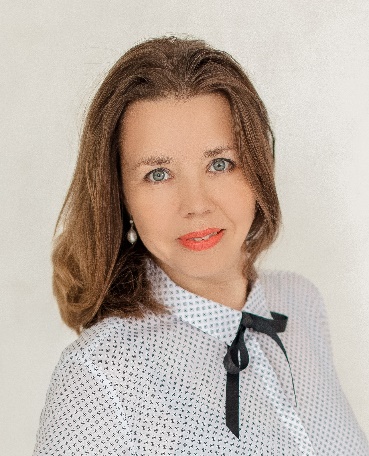 Горошникова Татьяна Аркадьевна, к.т.н., первый заместитель декана  Факультета международных экономических отношений, доцент Департамента мировой экономики и международного бизнеса ФМЭОКонтакты: +7 (903) 740-28-44, TGoroshnikova@fa.ru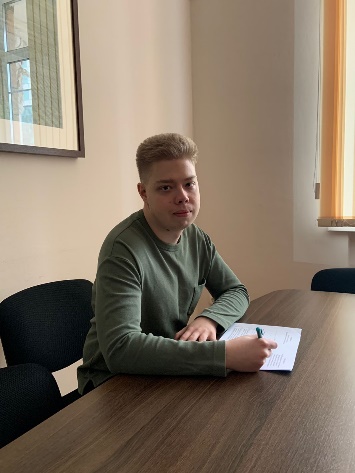 Горошников Максим Андреевич, обучающийся Факультета международных экономических отношенийКонтакты: +7 (963) 643-07-75, goroshnikov00@list.ru